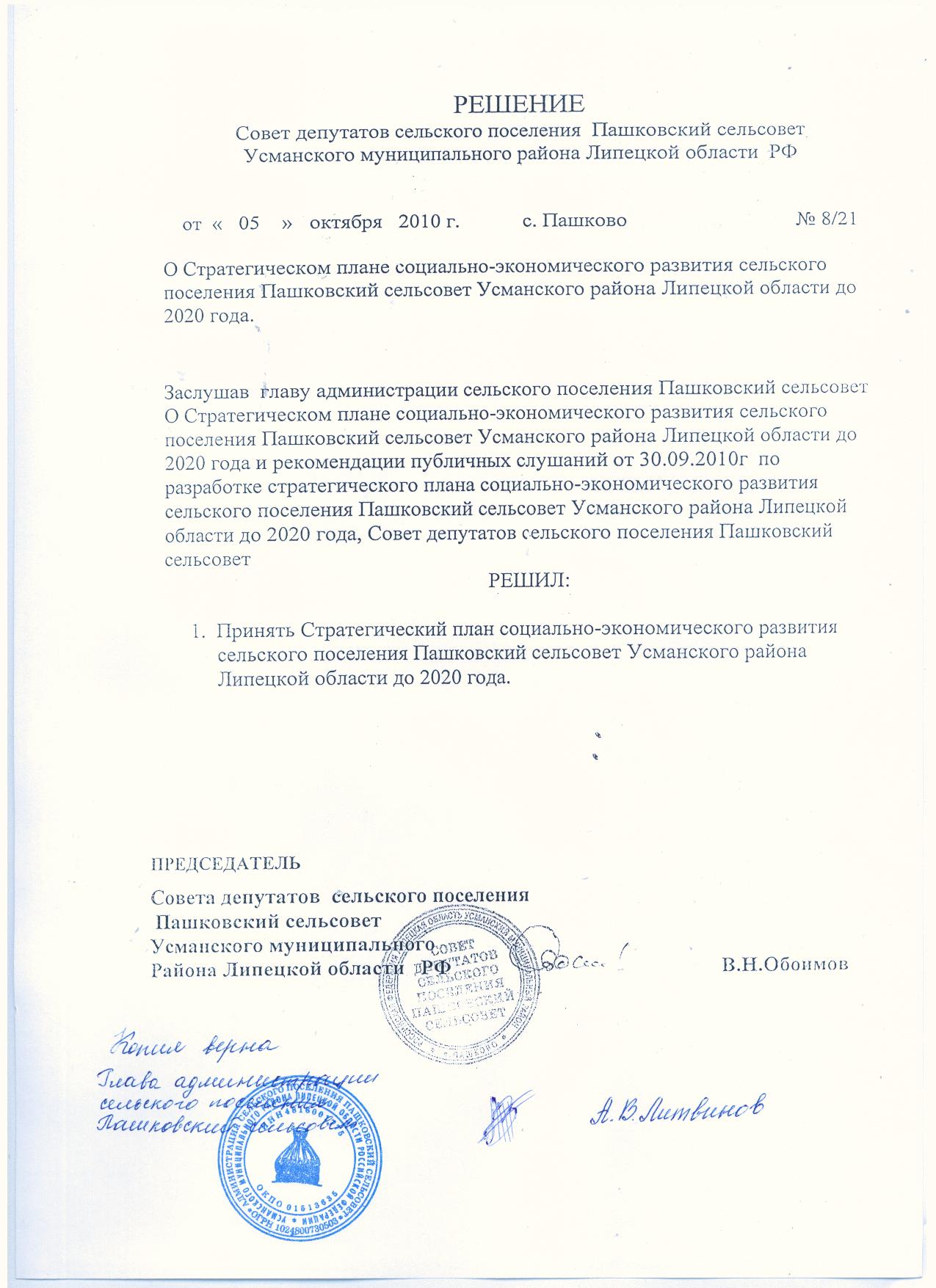                                                                                Приложение                                                                            к решению Совета депутатов сельского поселения                                                                            Пашковский сельсовет № 8/21 от 05 октября 2010г.Стратегический план 
социально-экономического развития 
сельского поселения  Пашковский сельсовет  Усманского района до 2020 года                                                                           Введение                         При разработке Стратегического плана социально-экономического развития сельского поселения  Пашковский  сельсовет Усманского  района до 2020 года  взят принцип соответствия стратегических целей и направлений развития целям и приоритетам Стратегии развития Липецкой области, Усманского района до 2020 года  и базируется на следующих стратегических и программных документах:Послание Президента Российской Федерации;Стратегия социально-экономического развития Липецкой области на период до 2020 года;Стратегический план  социально-экономического развития Усманского  района до 2020 года.При разработке стратегии учитывались мнения различных социальных слоев населения сельского поселения Пашковский сельсовет Усманского  района:- представителей администрации поселения;- депутатов Совета поселения;- представителей  среднего и малого бизнеса;- населения сельского поселения.Стратегическим планом  социально-экономического развития Усманского района до 2020 года предусмотрены основные стратегические цели:- повышения благосостояния и качества жизни населения на территории района;- обеспечения устойчивых темпов экономического роста;- усиления конкурентных позиций района.В соответствии со стратегическими целями района при разработке Стратегического плана предусмотрена реализация следующих принципов:- устойчивость развития (роста экономики поселения), основанного на сбалансированности экономических, социальных и экологических приоритетов развития;- ориентация на опережающее развитие секторов, которые могут играть роль точек роста: в связи с необходимостью развитию малого бизнеса в поселении, как основы повышения благосостояния граждан, на основе решения проблемы безработицы через механизмы само занятости населения (личное подсобное хозяйство, крестьянско-фермерские хозяйства, кооперативы  и других малых форм бизнеса); исходя из особенности экономико-географического расположения поселения; - развитие аграрных предприятий; - создание промышленных предприятий; - обеспечение комплексного и системного подхода;- преемственность программных документов: федеральных, областных и районных целевых программ, локальных отраслевых программ.Администрация поселения, разрабатывая Стратегический план, исходила из того, что успешное решение проблем социально-экономического развития и придания устойчивости долгосрочному экономическому росту зависит в первую очередь от решения двух основополагающих задач муниципального управления:- определение стратегической цели и направлений развития муниципального образования;- формулирование плана действий (стратегических мероприятий), осуществляемых администрацией муниципального образования и обеспечивающих реализацию поставленных целей.В данной работе Стратегический план рассматривается как трехуровневая система, включающая:стратегическую цель социально-экономического развития поселения;стратегические направления социально-экономического развития поселения, сформулированные в виде целевых ориентиров и "точек роста";стратегические действия - комплексы программных мероприятий и отдельные мероприятия поселения.Цель и стратегические направления социально-экономического развития поселения являются основой для формирования конкретизирующих их комплексных программ и действий по их реализации. Современное положение дел и направлений деятельности поселения рассмотрены в ходе диагностики, в результате которой сформулированы основные проблемы в их деятельности, осуществлен анализ факторов, препятствующих реализации ими своих потенциальных возможностей.Результаты анализа ситуации, тенденций, проблем и ограничивающих факторов представлены в формате SWOT-анализа (сильные и слабые стороны, возможности и угрозы), который завершается определением миссии, целей (направлений) и действий (задач) их развития.Проведенный SWOT-анализ учитывает взаимное влияние отраслей экономики и социальной сферы, а также внешних условий социально-экономического развития, обуславливающих необходимость повышения его вклада в реализацию целей Стратегии. Осуществлена группировка ключевых проблем развития муниципального образования, на решении которых необходимо сконцентрировать усилия в рамках реализации данной Стратегии.Результаты итогового SWOT-анализа и перечень ключевых проблем были использованы для определения стратегической цели и направлений социально-экономического развития  поселения. Стратегические направления развития детализированы в виде стратегических мероприятий (действий), обеспечивающих устранение препятствующих факторов, достижение целей социально-экономического развития и реализацию целей развития поселения.Механизмы осуществления стратегических действий описаны в составе системы управления реализацией Стратегического плана. Основным инструментом реализации стратегических мероприятий станет формирование комплексных программ и планов социально-экономического развития поселения.Для эффективного управления реализацией Стратегического плана и разработана система мониторинга ее реализации и подготовлены предложения по повышению эффективности системы стратегического управления развитием поселения.1. Оценка 
социально-экономического положения 
и потенциала сельского поселения1.1. Общая характеристика 
социально-экономического положения 
сельского поселенияСельское поселение  Пашковский сельсовет расположено в юго-восточной части Усманского района. Южная граница проходит с землями Крутче-Байгорского сельсовета, западная и северо-западная с землями Завальновского сельсовета,  на севере с землями Грачевского и Верхне-Масоловского сельсоветов, на востоке с землями Верхне-Масоловского сельсовета. Территория поселения  5406 га, что составляет 2,8 % от территории  Усманского  района.На территории  поселения находится  один населенный пункт: с. Пашково.Поселение  имеет связь с административно-промышленным центром г. Липецка по автомобильной дороге. Расстояние от с. Пашково до г. Усмани -  25 км, до г. Липецка - 110  км., до г. Воронежа-90 км.Определяющими предпосылками эффективного развития поселения в рамках решения поставленных задач и достижения намеченной цели является состояние потенциала поселения.            Имеющиеся проблемы формируют реестр первоочередных мероприятий, без которых стратегическая и программная работа становится затруднительной.1.2. Анализ и краткая характеристика 
факторов внешнего воздействие на 
социально-экономическое развитие поселенияМуниципалитеты стали объектами конкуренции внешних экономических субъектов, конкурентная борьба ведется не только за рынки сбыта товаров и услуг. Объектами конкуренции стали земля и другие природные ресурсы, человеческие ресурсы, источники финансовых ресурсов.Процесс маркетингового развития российской экономики оказал двойственное воздействие на социально-экономическую ситуацию в поселении. С одной стороны, в последнее десятилетие XX века шел интенсивный процесс развала большинства коллективных хозяйств, предприятий, не приспособившихся к условиям деятельности в рыночной среде. С другой стороны, в результате открывшихся возможностей реализации предпринимательской способности стали возникать новые жизнеспособные формы экономического развития.Благодаря  активизации областной инвестиционной политики, перед поселением открываются новые перспективы подключения поселения к областным программам, по таким направлениям, как:-     обеспечение высоких темпов устойчивого экономического роста;- кардинальное повышение качества и продолжительности жизни, развитие человеческого потенциала.1.3. Анализ 
ресурсного потенциала и внутренних условий 
развития сельского поселения1.3.1. Оценка природных ресурсовСущественное влияние на экономику  поселения  оказывают природные ресурсы.Поселение   располагает следующими природными ресурсами,  такими как плодородная почва, вода.На землях сельского поселения выращиваются зерновые культуры. Площадь сельскохозяйственных угодий составляет  4977 га, площадь пашни - 4102 га.Наличие плодородных  земель,  водоемов позволяет выращивать сельскохозяйственную продукцию, бахчевые, овощные культуры как для личного пользования, так и для насыщения рынков г.Усмани, Липецка, Воронежа.  На территории поселения  возможно также строительство объектов промышленности, сферы услуг. Стратегический подход к управлению территориальным социально-экономическим развитием поселения обеспечит высокие темпы устойчивого экономического роста, кардинальное повышение качества и продолжительности жизни, развитие человеческого потенциала, увеличение количества рабочих мест.1.3.2. Характеристика 
географического положенияКлимат поселения  умеренно-континентальный с теплым летом и умеренно холодной зимой. Поселение расположено в лесостепной зоне. К основным преимуществам территориального расположения поселения  можно отнести следующее:- географическая близость к городу Воронеж;К основным недостаткам географического положения  поселения можно отнести:- отсутствие схемы территориального планирования территорий поселения, что снижает возможности стратегических потенциальных инвесторов;- не достаточно развитая транспортная сеть.Сельское поселение обладает: коммуникационным потенциалом; не достаточно развитой  социальной, транспортной инфраструктурой.В целом с точки зрения инвестиционной привлекательности поселения можно сделать вывод о ее средней степени.1.3.3. Анализ 
трудового потенциала поселенияДемография, рынок труда.Численность населения  поселения  по состоянию на 01. 01.2010 года  составила 585 человек. Данные по половозрастному составу населения показывают преобладание женщин над мужчинами.Динамика 
численности населения сельского поселения 
Пашковский сельсовет в 2008-2010 г.г.Динамика численности населения характеризуется общим его сокращением при отрицательном естественном воспроизводстве. Процесс депопуляции, выражающийся в низком уровне рождаемости и высоком уровне смертности характерен как для поселения, так и для района и области в целом.Показатель рождаемости в 2008 году составил 11,4 чел. в расчете  на 1000 жителей, в 2009 – 13,0 на 1000 человек. Смертность превысила рождаемость в 2009 году в 8 раз. Средняя продолжительность жизни у женщин составляет 74 года, у мужчин 69 лет.Структура населения по возрастному составу на 01.01.2010 г.Среди населения поселения преобладает  население старше трудоспособного возраста (48 %)Уровень зарегистрированной безработицы 
Уровень безработицы в поселении является  одним из самых высоких в районе.По отраслям численность трудоспособного населения распределяется следующим образом:КадрыОсновная  проблема - низкая конкурентоспособность на рынке труда отдельных категорий граждан (молодежь без практического опыта работы, женщины, имеющие детей, инвалиды и другие), обусловленная ужесточением требований работодателей к принимаемым на работу гражданам.Ощущается недостаток высококвалифицированных специалистов рабочих профессий и эта проблема, если ее не решать, будет постоянно усложняться.Наиболее востребованы на рынке труда рабочие профессии: тракторист, слесарь, водитель.1.3.4. Основные социально-экономические 
показатели поселения1.3.5. Анализ экономической ситуацииСельское хозяйство  Производство сельскохозяйственной продукции осуществляется в крупных КФХ,ЛПХ. В ЛПХ имеется: лошади -     голов,  коров – 74 головы.В личных подсобных хозяйствах наблюдается тенденция снижения поголовья всех видов скота, связанная с трудностями в приобретении кормов, сложностью сбыта произведенной продукции,  уменьшением трудоспособного населения, ПромышленностьПромышленность в поселении не развита. Потенциал поселения не используется.Потребительский  рынокСфера потребительского рынка  обеспечивает предоставление товаров и услуг в соответствии с платежеспособным спросом населения. Состояние рынка платных услуг характеризуется стабильным ростом на протяжении ряда лет.На территории поселения розничную торговлю осуществляют  1 магазин, 1 киоск, 1 аптечный киоск, действует 1 рыночная площадка продовольственных и смешанных товаров.Обеспеченность населения торговыми площадями - 147 кв. м. на 1000 жителей, при среднерайонном  270  кв. м.Бытовые услуги населению на территории сельского поселения не оказываются. Общедоступных объектов общественного питания  нет.Итоги развития потребительского рынка сельского поселения свидетельствуют о наличии предпосылок для его дальнейшего качественного и количественного роста.Малое и среднее 
предпринимательствоРазвитие малого предпринимательства является важным условием функционирования рыночной экономики. От малого бизнеса зависит и устойчивость экономического роста, и формирование среднего класса, и решение проблемы занятости, а значит, - политическая стабильность поселения.На территории поселения предпринимательской деятельностью охвачены следующие отрасли экономики:1.  Розничная торговля,2. Производство.В поселении действуют 5 индивидуальных предпринимателей,   1 общество с ограниченной ответственностью,  2  КФХ,        кооперативов  нет.Развитие малого предпринимательства сдерживает недостаточность собственных средств для инвестиций в бизнес; проблема кредитования, вызванная отсутствием залога или кредитной истории.1.3.7. Стимулирование само занятости населения,создания новых предприятий, развития малых форм хозяйствования 
в агропромышленном комплексе В рамках целевой программы занятости населения получили поддержку через Центр занятости населения:  в 2009 году -  6  чел. и  3  чел. в 1 полугодии 2010 года. В рамках областной Программы поддержки малого и среднего предпринимательства  получили субсидии молодые начинающие предприниматели на открытие собственного дела: в 2009 году -  0 чел. и  2   чел. в 1 полугодии 2010 года.Для развития личного подсобного хозяйства гражданами поселения через дополнительный офис ОАО "Россельхозбанк" предоставляются  кредитные ресурсы.Финансовую поддержку получили в 2009 году -   0  чел. и   0   чел. в 1 полугодии 2010 года.1.3.8. Анализ 
развития инфраструктуры поселенияТранспортная инфраструктураОбщая протяженность дорог поселения - 19 км, в том числе с твердым асфальтовым покрытием – 5,9 - км., с щебеночным покрытием -  1,5 км,  грунтовых дорог  11,6 км.Услуги населению по транспортному обслуживанию  оказывает ОАО «Автоколонна-2068».Инженерная инфраструктура             Услуги населению по водоснабжению оказывает ООО «Водоканал».  Отмечается высокая изношенность водопроводных  сетей. В поселении имеется 14,1 км  водопроводной сети, в том числе 50% сетей нуждается в замене. Отсутствует централизованное водоснабжение на улицах:  Механизаторов от д.22 до д.60,    Заречная от д.34 до д.71.Электроснабжение  поселения осуществляет Усманский участок сбыта Липецкой энергосбытовой  компании.Деятельность по эксплуатации объектов газификации и газоснабжения поселения осуществляется филиалом "Усманьрайгаз" ОАО "Липецкоблгаз". Для обслуживания газовых сетей и оборудования имеется газовый производственный участок.На 01.01.2010 года все улицы  поселения газифицированы.  Социальная инфраструктураЗдравоохранение в поселении представлено ФАП-ом и обслуживается 1 работником среднего медицинского персонала.Структуру образования в поселении представляют:- Пашковский филиал МОУ СОШ  с. Девица - 1 дошкольное  образовательное учреждение.В школах поселения обучается 12 учащихся, дошкольные образовательные учреждения посещают  4 детей. В поселении имеется  библиотека, МУК « Досуговый центр» администрации Пашковского сельсовета   на  150 посадочных мест. 1.3.9.Бюджет поселенияАдминистрацией поселения на постоянной основе осуществляется ряд комплексных мер по обеспечению устойчивого социально экономического развития поселения.Деятельность администрации направлена на увеличение наполняемости доходной части бюджета, усиление контроля за эффективным расходованием бюджетных средств, совершенствование бюджетной системы.Исполнение 
бюджета  поселения 
Основными источниками  доходной части бюджета являются: безвозмездные перечисления(67%),  земельный налог  НДФЛ,  налог на имущество  физических лиц, арендная плата за  землю.Осуществляется строгий контроль за поступлением налоговых платежей и арендной  платы.            В основном расходы бюджета сельского поселения направляются  на общегосударственные вопросы(57%), культуру(28%). Доля финансирования жилищно-коммунальной сферы в общем объеме расходов бюджета - 13 %.1.3.10. Анализ 
уровня экологической безопасности 
на территории сельского поселенияВ поселении отсутствуют высокоопасные производства, уровень загрязнения воздуха и водоемов не превышает допустимый.  Одной из важных проблем территории является качество питьевой воды, потребляемой населением. Высокое содержание нитратов оказывают негативное влияние на здоровье жителей.Немаловажным является загрязнение атмосферного воздуха дымом от костров. Весной, когда жители начинают наводить порядок на участках домовладений, повсеместным является сжигание листвы и мусора.Важно уделить особое внимание экологическим проблемам, сбору и утилизации ТБО, чтобы обеспечить населению комфортные условия проживания.1.3.11. Состояние 
системы управления социально-экономическим 
развитием  поселенияСтруктура органов местного самоуправления поселения утверждена ст. 24 Устава сельского поселения   Пашковский  сельсовет Усманского муниципального района, ее составляют:- Совет депутатов сельского поселения;- глава сельского поселения;- администрация сельского поселения;- контрольный орган сельского поселения.В соответствии со статьей 25 Устава сельского поселения представительным органом власти, обладающим правом законотворческой инициативы, является Совет депутатов сельского поселения. Основные распорядительные документы готовятся в развитие нормативных актов, принятых Государственной Думой РФ и Липецким областным Советом депутатов.Анализ мнения работников администрации, участников круглых столов, позволяет сделать заключение, что управление осуществляется с учетом всех основных приоритетов развития сельского поселения. В основе управления лежит планирование. Организационная структура администрации обновляется с учетом появляющихся новых задач.В отсутствие Стратегического плана социально-экономического развития управление развитием осуществлялось на основе среднесрочных и текущих программ и мероприятий.1.3.12. Анализ 
состояния институтов гражданского общества 
в поселенииОдной из основ гражданского общества в любом демократическом государстве является местное самоуправление, располагающее колоссальным потенциалом выражения интересов народа и улучшения условий его жизни. Огромным преимуществом местного самоуправления является его приближенность к населению, возможность граждан самостоятельно или при минимальном участии органов власти решать свои проблемы с учетом местной специфики. В решении общих проблем большое значение имеет возможность граждан создавать объединения по общности своих интересов. Общественные организации служат для местного самоуправления индикатором общественного мнения, одним из каналов обратной связи местной власти с населением.В последние годы шло активное развитие гражданского общества. На территории поселения осуществляют свою деятельность общественные организации различной направленности,  в том числе 1 общественное объединение  ветеранов войны и труда,   отделение политической партии.В  поселении действует ряд нормативных актов, призванных в соответствии с их концепцией и названием содействовать развитию институтов гражданского общества.2. Анализ и оценка 
сравнительных достоинств и слабых сторон 
хозяйственного комплекса поселения 
(на основе SWOT-анализа)Для выявления основных проблем,  препятствующих социально-экономическому развитию поселения,  был проведен анализ сильных, слабых сторон, возможностей и угроз.  2.1. Стратегический (SWOT) анализ сельского поселенияЭкономика              Выбор стратегий социально-экономического развития экономики поселения Социальная сфераСильные (S), слабые (W) стороны, возможности (О) и угрозы (Т)Выбор стратегий социально-экономического развития социальной сферы  поселения на базе анализа соотношений сильных и слабых сторон с возможностями и угрозами2.2. Анализ итоговой SWOT-таблицыЭкономикаСильные стороны (S)Потенциал поселения:Незанятые трудовые ресурсы. Неиспользуемые помещения: 3. Наличие условий для развития АПК, ЛПХ, кооперативов: благоприятные климатические условия, наличие плодородных почв. 4. Наличие   неиспользуемых сельскохозяйственных земель.  5.Наличие водных объектов. 6. Наличие земель под выделение площадок для строительства  объектов производственной и социальной сферы.. Слабые стороны (W)Старение населения, уменьшении трудоспособного населения.2. Снижение престижа рабочих профессий. Структура подготовки кадров смещается в сторону увеличения доли высшего профессионального образования за счет снижения объемов подготовки и системе начального профессионального образования. Несмотря на то, что имеется  значительный резерв незанятого населения, существует нехватка квалифицированной рабочей силы.  Вместе с тем, большинство вакансий, заявленных в службу занятости, имеют низкую заработную плату.3.Невысокий уровень доходов населения.  4. Низкий уровень развития сферы переработки сельскохозяйственной продукции. На территории поселения сфера переработки сельхозпродукции не развита.5.Слабое развитие форм участия населения в местном самоуправлении.Более 70 % населения не принимают участие в местном самоуправленииВозможности (О)1. Вовлечение в производственную деятельность формально не занятых в экономике сельского поселения трудовых ресурсов2. Развитие производств,  направленных на использование природных ресурсов.3. Создание новых хозяйствующих субъектов, что является  главным резервом подъема экономики и создания благоприятного инвестиционного и предпринимательского климата.4.. Вовлечение в целевое использование земель в границах населенных пунктов.5.  Развитие малого бизнеса. Малый бизнес охватывает развит в сфере торговли, услуг. Несмотря на положительные тенденции в развитии предпринимательства, его потенциал используется не в полной мере.Реализация мероприятий по ориентации малого предпринимательства на освоение новых ниш: оказание бытовых услуг, услуг по ремонту и строительству, производству строительных материалов, позволит обеспечить рост числа занятых в малом бизнесе, увеличить вклад малого бизнеса в валовой продукт сельского поселения.Реализация намеченных проектов позволит придать ускорение развитию сельского поселения, расширить доходную базу, обеспечить эффективное использование имущества, находящегося и в муниципальной собственности, привлечь инвестиции и создать привлекательную инвестиционную среду в сельском поселении.Угрозы (Т)1. Критическая демографическая ситуация, грозящая дефицитом трудовых ресурсов.2. Дефицит финансовых ресурсов.3. Ухудшение экологической ситуации.Социальная сфераСильные стороны (S)           1.Имеется филиал  МОУ СОШ  с. Девица,   Досуговый центр.2.Эффективная работа в сфере благоустройства территории.Слабые стороны (W)1. Рост заболеваемости социально-значимыми болезнями.2. Ухудшение демографической ситуации3. Снижение трудового потенциала, недостаток квалифицированных кадров.Возможности (О)1. Развитие рынка платных социальных услуг2. Повышение престижа работников социальной сферыУгрозы (Т)1. Ухудшение экологической ситуации приведет к необходимости увеличения объема оказываемых медицинских услуг.Актуальность проблемы сохранения окружающей природной среды в сельском поселении продиктована напряженностью экологической обстановки, качеством питьевой воды.Экологические проблемы сельского поселения связаны с загрязнением отходами сельскохозяйственного производства и потребления, что приводит к загрязнению поверхностных и подземных вод.2. Дальнейшее ухудшение демографической ситуации, старение населенияНесмотря на некоторое улучшение демографической ситуации (снижение смертности, увеличение числа родившихся, рост средней продолжительности жизни), продолжается сокращение численности населения вследствие естественной убыли. Миграционные процессы не оказывают существенного влияния на улучшение демографической ситуации3. Проблемы 
социально-экономического развития 
поселенияПо результатам диагностики определены основные группы ключевых проблем социально-экономического развития поселения, на решении которых необходимо сконцентрировать усилия в рамках реализации Стратегического плана.Ключевыми проблемами социально-экономического развития поселения являются:Экономические  проблемы:1. Отсутствие необходимых инвестиций в агропромышленный комплекс и сферу услуг. Преодоление этого ограничения уже в ближайшие годы потребует реализации инновационного пути развития. Привлечение инвестиций в стимулирование развития агропромышленного комплекса, в повышение качества жизни населения требует согласованной системы государственной и муниципальной поддержки проектов. Не развита сфера переработки сельскохозяйственной продукции.Кадровые проблемы:1. Дефицит трудовых ресурсов по определенным рабочим специальностям из-за оттока в города, значительная доля населения с доходами ниже прожиточного минимума.Экологические проблемы:1. Экологических проблем нет.4. Миссия, 
стратегическая цель и основные стратегические 
направления развития сельского поселения районаНа основе проведенного анализа социально-экономического развития и проблемной диагностики  поселения была сформулирована стратегическая цель социально-экономического развития и миссия поселения.Миссия   сельского поселения Пашковский сельсовет  - это поселение сбалансированного развития  экономики и социальной сферы, в котором выгодно работать и комфортно жить.Определение миссии послужило основой для формирования стратегической цели:Стратегическая цель - реализация программ социально-экономического развития поселения и внепрограммных мероприятий для обеспечения кардинального повышения качества жизни населения.Социальная цель: создать условия для устойчивого роста благосостояния и социального развития населения (на основе использования ресурсного потенциала).Экономическая цель: устойчивый рост развития агропромышленного комплекса поселения, ЛПХ, развитие малого бизнеса, обеспечивающего стабильную занятость населения и рост его доходов, усиление конкурентных позиций поселенияЭкологическая цель: сформировать условия для поддержания устойчивого равновесия системы расселения, размещения производительных сил и природы.Стратегические направления 
развития поселения 1. Обеспечение высоких темпов устойчивого экономического роста агропромышленного комплекса поселения и повышение его конкурентоспособности, развитие малых форм хозяйствования.2. Развитие человеческого потенциала, повышение качества жизни населения.3. Повышение эффективности функционирования муниципальных служб на территории поселения.4. Достижение социальной консолидации.5. Переход к эколого-строительному планированию и экологически ориентированным методам управления сферой природопользования.Механизм реализации Стратегического плана основывается на принципах согласования интересов всех участников экономического процесса: органов местного самоуправления, хозяйствующих субъектов, а также широких слоев населения. Он призван обеспечить выполнение всех заложенных мероприятий в рамках социальной, экономической, финансовой, а также инвестиционной политики; в области охраны окружающей среды.Реализация Стратегического плана предусматривает использование всех имеющихся инструментов осуществления государственной политики на местном уровне.Действенными инструментами реализации стратегических направлений является:-   нормативно-правовое регулирование;- реализация целевых программ, участие в областных и федеральных программах;- участие инвесторов в социальных проектах,- открытость органов местного самоуправления для конструктивного диалога и взаимодействия со всеми хозяйствующими субъектами поселения, поддержка частной инициативы,- грамотная кадровая политика,- распространение передового опыта,- мобилизация всех интеллектуальных и трудовых ресурсов на решение поставленных задач.Выполнение задач будет осуществляться в соответствии со следующими принципами:- в центре внимания должен находиться человек с его многообразными и многоплановыми потребностями;- устойчивое развитие предполагает совокупное  решение экономических, социальных и экологических проблем;- устойчивое развитие имеет своей стратегической целью создание достойных условий жизни не только ныне живущим, но и будущим поколениям.Обеспечение 
высоких темпов устойчивого экономического роста 
и повышение конкурентоспособности 
экономики поселенияПоставленные задачи будут выполняться в следующих  направлениях:1. Обеспечение динамичного и устойчивого экономического роста на основе максимального использования имеющегося производственного потенциала.2. Наращение производственных  мощностей, создание новых предприятий.  3. Реализация на территории поселения государственных и региональных программ, направленных на ускоренное развитие животноводства и стимулирование развития малых форм хозяйствования, развитие малого и среднего бизнеса.Основные направления развития экономики поселенияСельское хозяйство -  выращивание овощей открытого грунта;- развитие тепличного хозяйства, производство овощей закрытого грунта;- выращивание картофеля, в т.ч. для производства чипсов  (с низким содержанием крахмала);- выращивание  рассады, саженцев;- выращивание грибов;- переработка плодов, овощей, ягод;- засолка и квашение  овощей, грибов;- развитие молочного животноводства;- производство молочной, кисломолочной продукции, сыров (твердых, сычужных), использование отходов от переработки молока;- развитие мясного животноводства;- производство комбикормов;-разведение птицы, в т.ч. водоплавающей;-производство меда (сувенирная расфасовка) и изделий на его основе; -производство рыбы.Промышленность- возрождение традиционных ремесел- производство срубов, оконных и дверных блоков, производство древесного топлива из древесных отходов- создание производственных, перерабатывающих кооперативовПотребительский рынок- организация семейного туризма и  отдыха;- организация спортивного рыболовства;- организация придорожного сервиса (магазин, кафе, автосервис, в т.ч. для большегрузного транспорта; - создание новых предприятий по торговому обслуживанию и оказанию платных услуг населению.                Перечень инвестиционных проектовРазвитие 
человеческого потенциала, повышение 
качества жизни населенияГлавным компонентом национального богатства в современных условиях должен быть человеческий капитал, а условием его накопления - высокое качество жизни. Развитие человеческого капитала, его общее качество становятся важными факторами, определяющими успех социальных и экономических преобразований.Поднятие уровня жизни населения одна из главнейших задач, стоящих на сегодняшний день перед администрацией поселения.Важнейшими задачами в рамках данного направления являются:- повышение качества жизни;- повышение уровня досугового обслуживания населения;- развитие социально-ориентированных отраслей (образование, здравоохранение, культура);- создание условий, обеспечивающих доступность жилья для разных категорий граждан;- повышение эффективности, устойчивости и надежности функционирования жилищно-коммунальных систем жизнеобеспечения населения;- максимальное удовлетворение потребительского спроса в товарах и услугах в удобное для потребителя время, в нужном ассортименте и необходимом количестве, обеспечение защиты интересов потребителей.Повышение 
эффективности функционирования 
муниципальных служб на территории поселенияОдним из основных инструментов повышения эффективности функционирования муниципальных структур является:1. Совершенствование систем управления, способных обеспечить наиболее полную реализацию стратегического плана:- разработка генеральных планов комплексной схемы градостроительного развития поселения;- эффективное управление земельными ресурсами и иной недвижимости всех форм собственности, повышение эффективности использования муниципальной собственности;- создание максимально благоприятных условий для развития среднего и малого бизнеса и повышение эффективности их функционирования для приращения конкурентоспособности местной продукции;- проведение мероприятий по снижению административных барьеров при получении земельного участка;- повышения инвестиционной привлекательности поселения;- проведение административной реформы.2. Создания на территории поселения финансовой базы, достаточной для решения проблем социального и экономического развития, а также в целях рационального использования собственных и привлеченных финансовых ресурсов в интересах его населения.Достижение 
социальной консолидацииСоциальная консолидация как фактор укрепления российской государственности на территории поселения предполагает налаживание эффективных взаимоотношений между муниципальной властью района, поселения и вертикально - интегрированными структурами.Механизмом такого взаимодействия будут служить согласование с руководителями территориальных подразделений вертикально -интегрированных структур решений Совета депутатов и Администрации, требующих скоординированных усилий по реализации; проведение совместных инспекций; организация круглых столов и семинаров для предпринимателей и общественности с участием представителей вертикально -интегрированных структур. Согласованность позиций и действий властных структур различного уровня является важнейшей предпосылкой консолидации.- налаживание механизма партнерства между основными социальными группами.На основе такого партнерства - формирование нормативно-правовых рамок поведения социальных групп и механизмов ответственности за их нарушение. В рамках налаживания механизма партнерства имеет значение и непосредственное вовлечение граждан в решение вопросов развития территории. Для этого будет создана информационная система, включающая все каналы, доступные для населения, от сети "Интернет" до уличных объявлений. Формами вовлечения граждан в процессы развития будут являться сходы граждан, институт старост (например, староста улицы), тематические круглые столы с участием сообщества.- расширение базы социальной поддержки власти на основе ее реальной ответственности за достижение социально значимых целей.Особую важность приобретает задача ликвидации условий существования маргинального слоя - с нищетой, преступностью, социально обусловленными болезнями. Динамика развития этого слоя общества напрямую связана с жизненным уровнем населения, снижение которого на доли процента вызывает рост преступности и прочих отрицательных реакций.В поселении предполагается сформировать механизм "социального контракта", консолидирующий муниципальные органы власти, бизнес и общество вокруг главной и корреспондирующих с ней целей:- по отношению к гражданам поселения, общественному сектору в целом власть берет на себя осознанную ответственность за повышение уровня жизни, обеспечение социальных гарантий безопасности, получая взамен легитимность и общественную поддержку;- по отношению к бизнесу власть обеспечивает гарантии его законных прав, получая взамен поддержку со стороны делового сообщества, строгое соблюдение установленных государством норм и правил;- баланс между общественным и деловым секторами формируется по принципу: социально ответственное поведение бизнеса в обмен на общественную поддержку его интересов, целей и действий.Достижение социальной консолидации основано на том, что повышение уровня жизни в поселении не может быть делом только муниципальных органов власти, тем более - одного из уровней власти. Данная стратегическая цель требует согласования интересов и скоординированных действий региональной и муниципальной власти, делового и общественного секторов. Это предполагает практически работающий правовой, политический и хозяйственный механизм ответственности власти и основных субъектов "социального контракта" за достижение согласованных параметров уровня жизни населения.Переход 
к эколого-градостроительному планированию 
и экологически ориентированным методам 
управления сферой природопользованияНеотъемлемой частью в решении стратегических задач поселения является формирование экологически ориентированной экономики, характеризующейся минимальным негативным воздействием на окружающую среду, малой ресурсоемкостью и высокой энергоэффективностью. Создание благоприятной экологической обстановки, сохранение природного потенциала поселения для будущих поколений должно обеспечиваться через формирование системы природоохранного регулирования.  5. Ожидаемые результаты 
реализации Стратегического планаОценка ожидаемых результатов реализации Стратегического плана  осуществляется по следующим критериям:- коммерческая эффективность, определяемая величиной дополнительной прибыли, получаемой инвесторами проектов и мероприятий, реализуемых в рамках комплексных программ и непрограммных мероприятий;- бюджетная эффективность, которая характеризуется приростом суммарной величины налоговых поступлений в бюджеты всех уровней от реализуемых мероприятий;- социальная эффективность, определяемая приростом доходов населения в результате реализуемых мероприятий;- общая экономическая эффективность, которая характеризуется приростом вклада в валовой продукт поселения.Выводы эффективности Стратегического плана в целом (при условии финансирования мероприятий из всех предусмотренных источников) определены следующим образом:1. Обеспечение динамичного и устойчивого экономического роста на основе максимального использования имеющегося производственного потенциала.2. Наращение производственных перерабатывающих мощностей, формирование самодостаточного аграрного кластера.3. Создание современного и конкурентоспособного на внутреннем и внешнем рынках производства.Все это позволит достигнуть устойчивого развития экономики поселения, которое в 2020 году обеспечит сбалансированное решение проблем социально-экономического развития и сохранения благоприятной окружающей среды и природно-ресурсного потенциала, удовлетворение потребностей настоящего и будущих поколений людей.6. Мониторинг Стратегического плана.В целях оперативного отслеживания и контроля хода осуществления Стратегического плана, поддержания актуальности Стратегического плана, принятия решений о необходимости корректировки, а также оценки влияния результатов реализации Стратегического плана на уровень социально-экономического развития поселения в рамках выделенных приоритетов проводится мониторинг по основным целевым показателям социально-экономического развития территории.Показатели 
результативности реализации Стратегического плана 
социально-экономического развития 
сельского поселения  Пашковский  сельсовет
Усманского  муниципального района до 2020 года.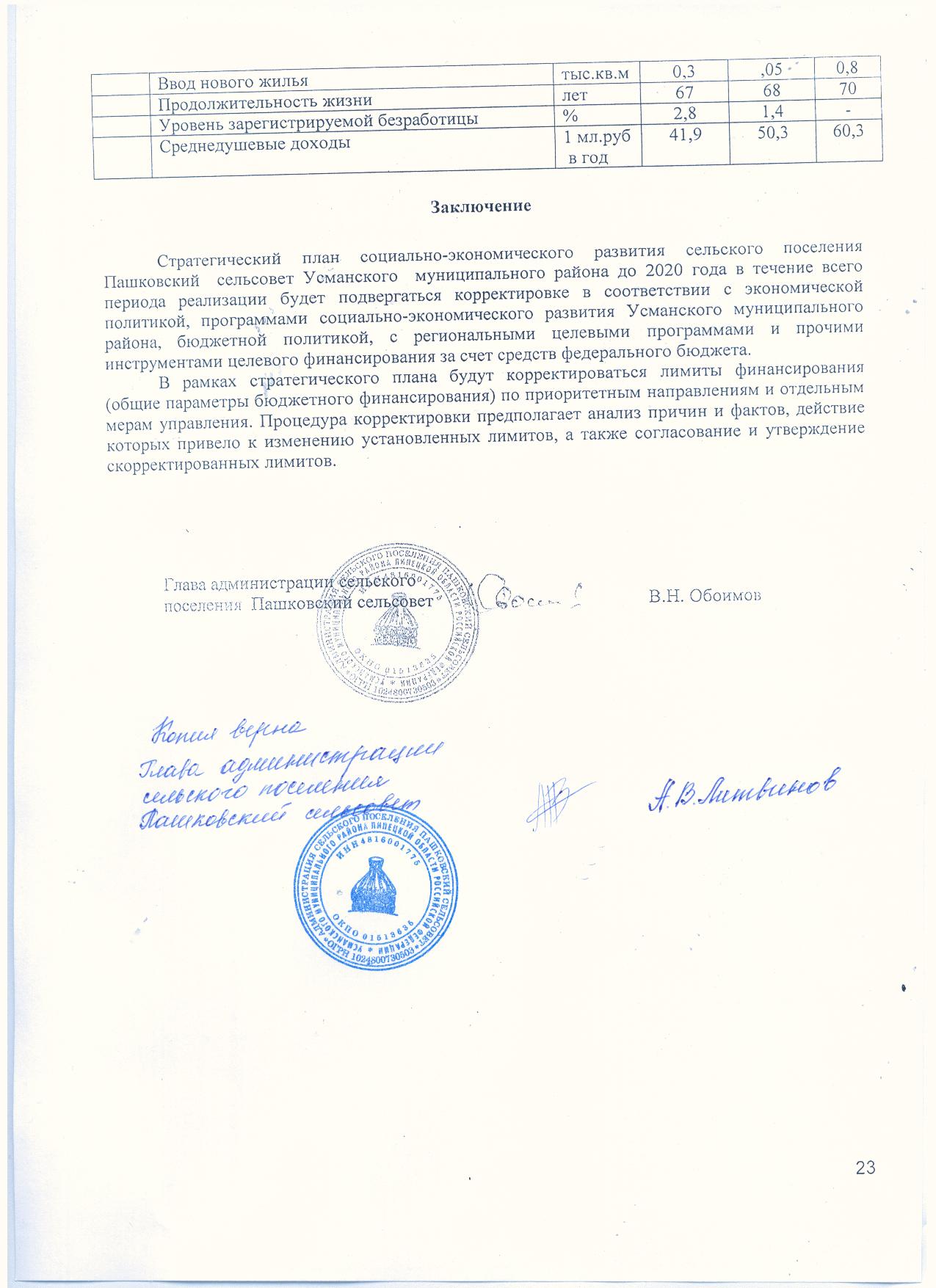 Показатель            Ед.измер.по сост. на 01.01.2008гпо сост. на 01.01.2009гпо сост. на 01.01.2010гЧисленность населения  чел.680615580Число родившихся       чел.961Число умершихчел.15218Естественный          прирост\убыль (+,-)  чел.-6-15-7Возрастные группы  человек%Моложе трудоспособного возраста9015Трудоспособное население21337Старше трудоспособного возраста27748Итого580ПоказательЕд. измерен.по состоянию на 01.01.2009 г.по состоянию на 01.01.2010 г.Численность трудовых ресурсовчел.218213Численность зарегистрированных безработных чел.66Уровень безработицы           %2,752,8Наименование отраслейЧисленность, челЗанято в экономике – всего:213Сельское хозяйство, охота и лесное хозяйство97Обрабатывающие производства-производство и распределение     электроэнергии, газа, воды           -строительство    -оптовая и розничная торговля         6финансовая деятельность              -государственное управление и  обеспечение военной безопасности, обязательное социальное обеспечение  4образование9культура5здравоохранение2предоставление коммунальных, социальных и прочих услуг2занято в личных подсобных хозяйствах78прочая деятельность10Показатели2007г2008г2009гОбщая площадь жилых помещений, тыс.кв.м14,614,614,6Площадь жилищ, приходящаяся на одного жителя на конец года, кв.м21,523,725,2Число дошкольных образовательных учреждений на конец года  111Численность детей, посещающих дошкольные образовательные учреждения, на конец года, чел699Число государственных общеобразовательных учреждений на начало года111Численность учащихся общеобразовательных учреждений на начало года12Число врачебных амбулаторно-поликлинических учреждений на конец года111Численность врачей всех специальностей, на конец года, чел.---Численность среднего медицинского персонала на конец года, чел.111Число  досуговых центров на конец года111Количество предприятий, занятых производством сельскохозяйственным производством (в т.ч. КФХ)445Количество зарегистрированных предприятий, ед.447в т.ч. - КФХ442- кооперативов---Количество зарегистрированных индивидуальных предпринимателей, чел5Количество личных подсобных хозяйств, ед.244244244Ввод в действие жилых домов, кв.м180250242Число торговых предприятий,  ед.222Количество  объектов бытового обслуживания населения, ед.---Количество объектов общественного питания, ед.---Количество спортивных сооружений, ед.334Общая протяженность улиц, проездов, набережных на конец года, км191919- в т.ч. освещенных191919Протяжение уличных водопроводных сетей, км.14,114,114,1Доходы местного бюджета, тыс. руб272724452467в т.ч. собственные578496817Расходы местного бюджета, тыс. руб.256923842527Дефицит, профицит (+,-), тыс. руб.15862-61Денежные доходы населения, млн. руб.16,219,424,3Структура доходов и расходов2008 год2008 год2008 год2009 год2009 год2009 годСтруктура доходов и расходовпланфакт%планфакт%1. Доходы - всего           2396244510224162467102Налоги на доходы физических лиц  80821028089,9112Единый сельскохозяйственныйналог Налог на имущество  физических лиц        548011,411,5101Земельный налог             112131117448484108Задолженность и перерасчеты                                 по отмененным налогам,                         сборам и иным обязательным   платежам                  Доходы от использования имущества, находящегося в муниципальной собственности234,5264,6112217,6219,7101Доходы от продажи материальных и нематериальных активовПрочие неналоговые доходы16,516,4991012,9129Безвозмездные перечисления19481947100164916491002.Расходы -всего25572384932636252796Общегосударственные вопросы11511096951447,81440,199Национальная оборона51,549,79752,752,7100Жилищно-коммунальное хозяйство6265949534732092ОбразованиеКультура6735958877670791Здравоохранение и спорт28,923,5815--Национальная безопасность2726967,57,296Межбюджетные трансфертыСильные стороны (S)              Слабые стороны (W)               1. Благоприятные  природно-климатические условия, позволяющие достигать высокой эффективности сельского хозяйственного производства2. Трудовые ресурсы - 213 чел. (37% от общей численности населения)3. На территории поселения находится 2 пруда.1. Зависимость доходной части бюджета от основных налогоплательщиков _____________2. Старение населения.3. Низкий уровень развития сферы переработки сельскохозяйственной продукции.4. Слабое   развитие форм участия населения в местном самоуправлении.5. Не достаточно развит  потребительский рынок.6. Не удобное географическое расположение. Возможности (О)     1.Вовлечение в производственнуюдеятельность не занятых в экономике поселения трудовых ресурсов.2.Вовлечение в севооборот неиспользуемых сельхозугодий.3. Развитие  предпринимательства, малого бизнеса, ЛПХ. 4. Развитие производств, направленных на использование природных ресурсов.        Угрозы (Т) 1.Критическая демографическая ситуация.2. Дефицит финансовых ресурсов. SO (как сильные стороны могут  быть использованы для предотвращения угроз)  WO (как слабые стороны мешают  реализации возможности)     1. Развитие сельского хозяйства, заготовительной и перерабатывающей деятельности2.Наличие природных ресурсов, земель для застройки позволяет привлекать инвестиции для развития промышленных производств.Монофункциональная структура экономики, на долю сельского хозяйства приходится 90 % валового продукта.ST                               1.На основе имеющихся ресурсов создать промышленное предприятие способное существенно повысить доходность бюджета.2.Как основу экономики развивать    высокопродуктивное сельское хозяйство.    3. Использовать рыночные ниши для развития  малого предпринимательства.WT1. Старение кадров, предстоящий дефицит ресурсов в долгосрочной перспективе могут осложнить развитие экономики. Необходимо рационально использовать имеющиеся трудовые ресурсы и привлекать квалифицированные кадры из других регионов.Сильные стороны (S)             Слабые стороны (W)                1.Имеется филиал  МОУ СОШ  с. Девица, Досуговый центр.2.Эффективная работа в сфере благоустройства территории. 1.Рост заболеваемости социально-значимыми болезнями.2.Сложная демографическая ситуация, естественная убыль населения и увеличение доли населения пенсионного возраста с резким ростом социальной нагрузки на общество.3.Снижение трудового потенциала, недостаток квалифицированных  кадров.Возможности (О)                 Угрозы (Т)                        1.Развитие рынка платных услуг. 2. Повышение престижа работников социальной сферы.1. Дальнейшее ухудшение демографической ситуации, старение населения с резким ростом социальной нагрузки.2. Возрастающая дифференциация доходов населения, провоцирующая социальную напряженность.SO (как сильные стороны могут быть использованы для реализации возможностей)1.Приоритетность в развитии сельского хозяйства увеличит эффективность использования имеющихся агроресурсов и трудового потенциала поселения.2. Развитие малого бизнеса позволит позиционировать территорию поселения как крупный центр сельскохозяйственного производства.WO (как слабые стороны мешают реализации возможностей)1.Отсутствие предприятий, перерабатывающих сельскохозяйственную продукцию, вынуждающее продавать сельхозпроизводителей сырье, а не готовые продукты питания.2. Сравнительно невысокие доходы населения, что сдерживает развитие малого предпринимательства.ST (какие сильные стороны необходимо сохранять для предотвращения угроз)1. Сложившаяся специализация агромышленного комплекса предотвращает  угрозу потери конкурентноспособности  поселения2. Предотвращение чрезмерной эксплуатации природных ресурсов, ставящей по угрозу их способность к возобновлению.3. Сохранение природного потенциала при размещении  новых объектов и эксплуатации действующих.WT (что необходимо сделать для предотвращения кризисных явлений, вызванных проявлением слабых сторон в условиях соответствующих угроз)1. Строительство предприятий переработки сельскохозяйственной продукции.2.Реализация муниципальной поддержки малого и среднего бизнеса..3. Формирование и реализация схемы территориального планирования – для оптимизации размещения объектов планируемого строительства.№ П/ПНаименование помещенияМесто расположенияПлощадь,  кв.м.СобственникП1Бывшее административное здание СХПК «Пашковский»С. Пашково400,0ООО «Весна»П2Бывшая столовая СХПК  «Пашковский»С. Пашково100,0ООО «Весна»№ п/пНаименование инвестиционного проектаСроки реализацииЭффект1Создание мини-фермы2011-2013повышение эффективности использования имеющегося потенциала;создание 3 новых рабочих мест;увеличение налогооблагаемой базы;увеличение объемов производства мяса говядины, свинины.2Создание мини - фермы2011-2013повышение эффективности использования имеющегося потенциала;создание 3 новых рабочих мест;увеличение налогооблагаемой базы;увеличение объемов производства мяса птицы.3Создание услуг владельцам автотранспорта  станция техобслуживания2011-2013повышение эффективности использования имеющегося потенциала;создание 2 новых рабочих мест;увеличение налогооблагаемой базы;4Создание тепличного хозяйства2011повышение эффективности использования имеющегося потенциала;создание 3 новых рабочих мест;увеличение налогооблагаемой базы;5Создание рыбоводческого хозяйства2011-2013повышение эффективности использования имеющегося потенциала;создание 4 новых рабочих мест;увеличение налогооблагаемой базы;6Создание Дома быта2011-2013повышение эффективности использования имеющегося потенциала;создание 2 новых рабочих мест;увеличение налогооблагаемой базы;№ п/пПоказательЕд.измер.ГодыГодыГоды№ п/пПоказательЕд.измер.2009201520201.Объем промышленного производствамлн.руб2.Валовая продукция сельского хозяйства (общественный сектор)млн.руб3.Количество объектов:- торговли- общественного питания- бытового обслуживания- культуры- спорта2--143111441115